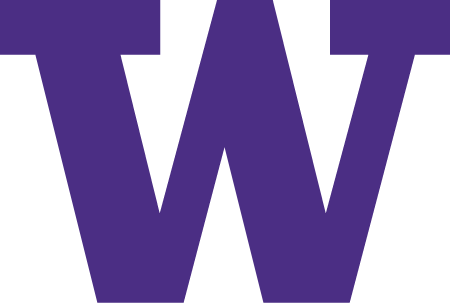 Become informed! Visithttp://uwexcellence.orgBecome informed! Visithttp://uwexcellence.org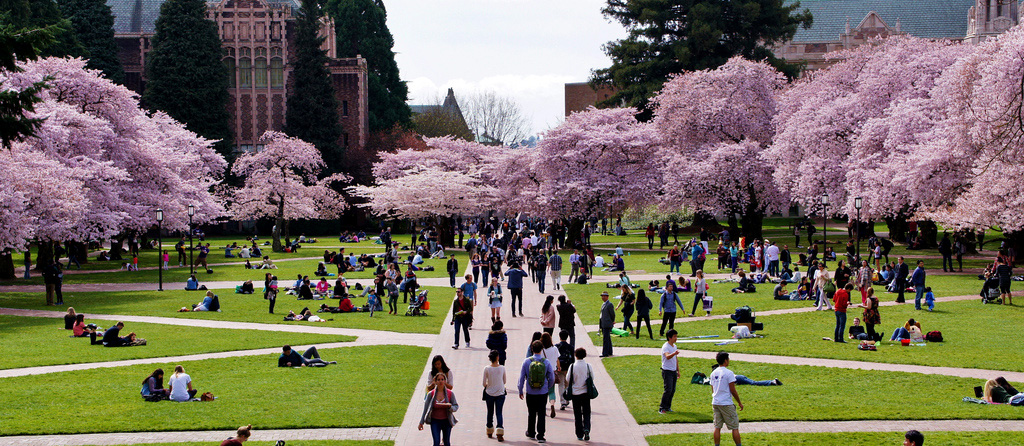 